ARTICULO 11NUMERAL 1MES DE FEBRERO      2023DISPONIBILIDADPRESUPUESTARIA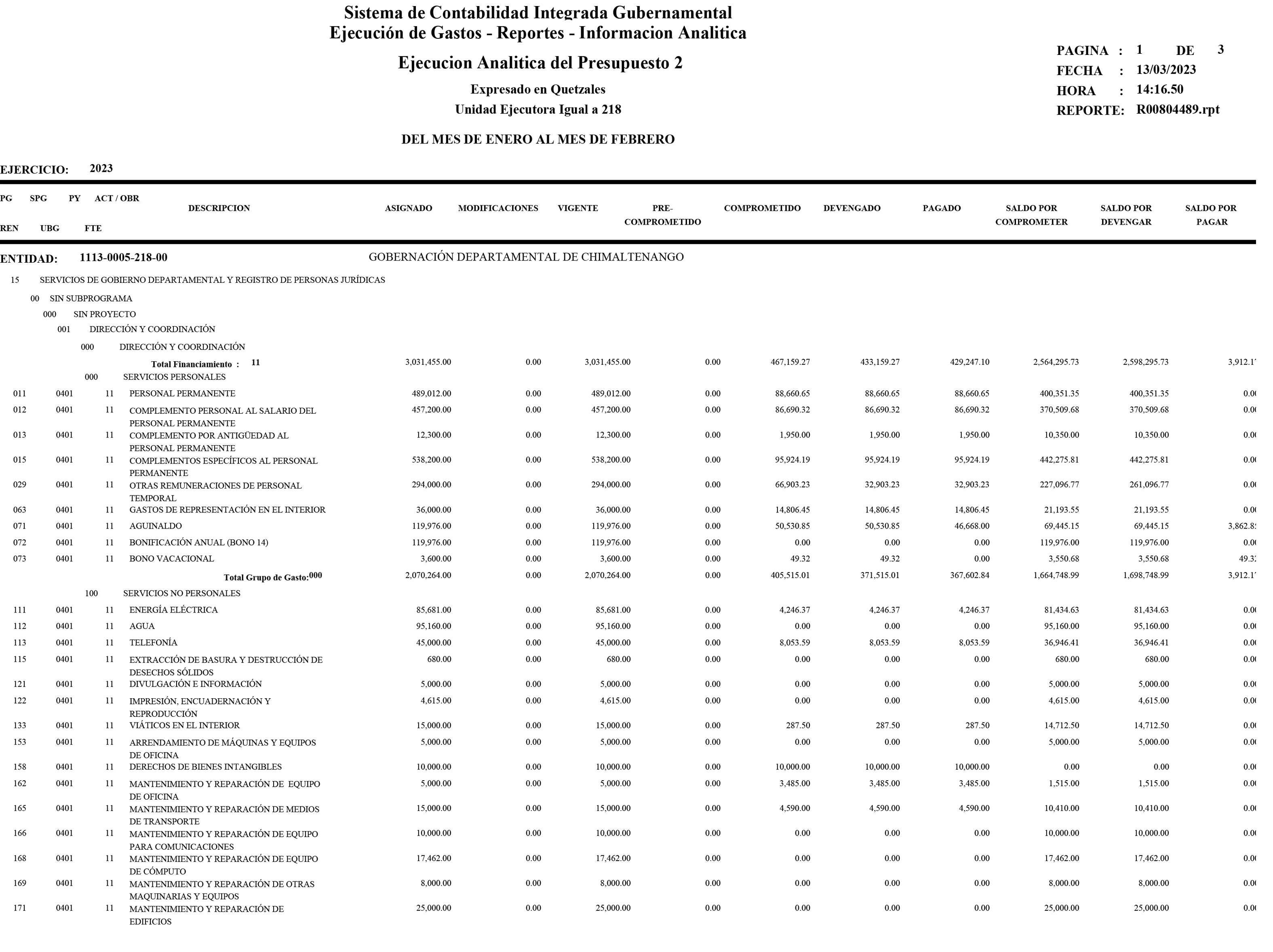 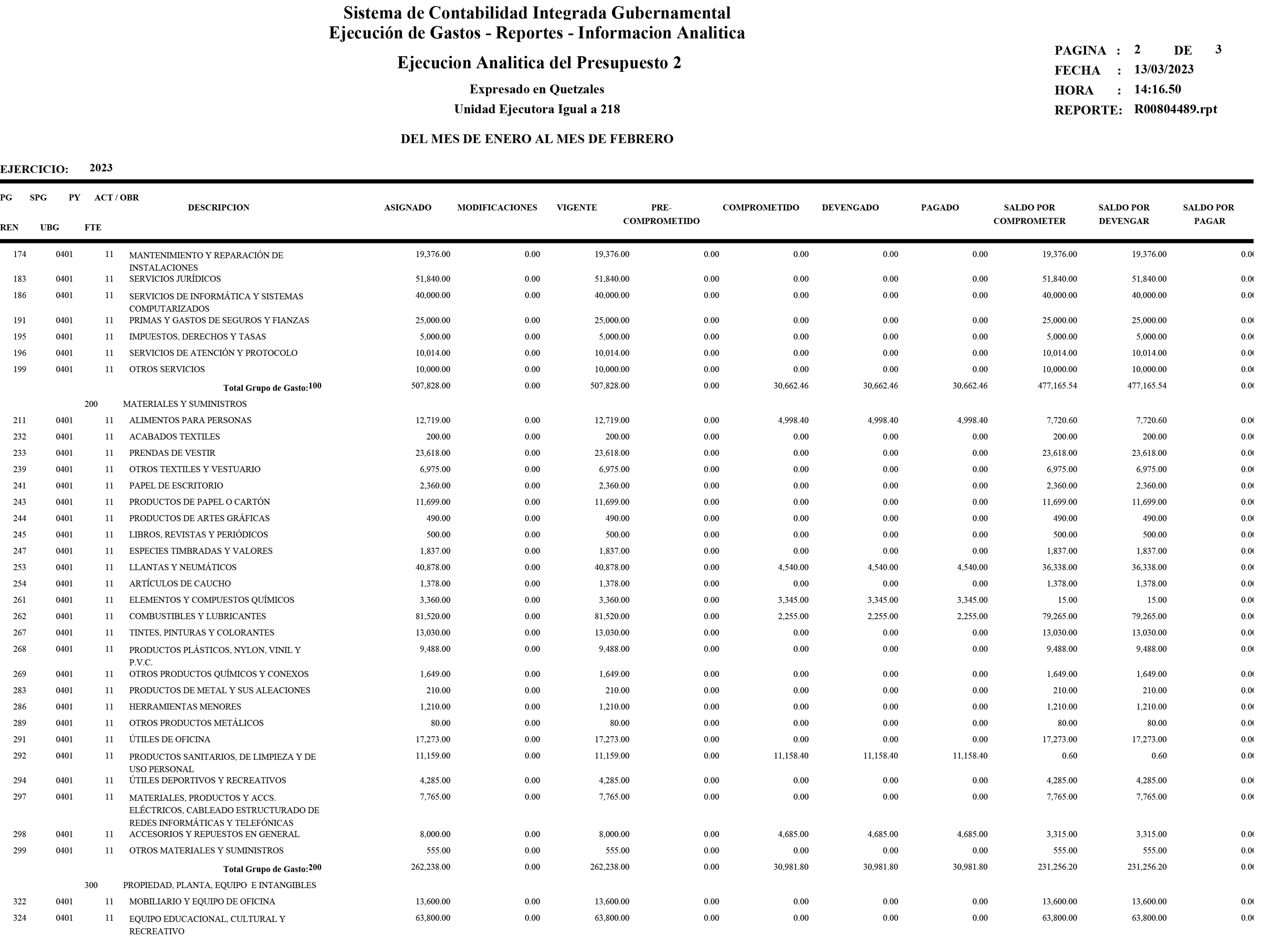 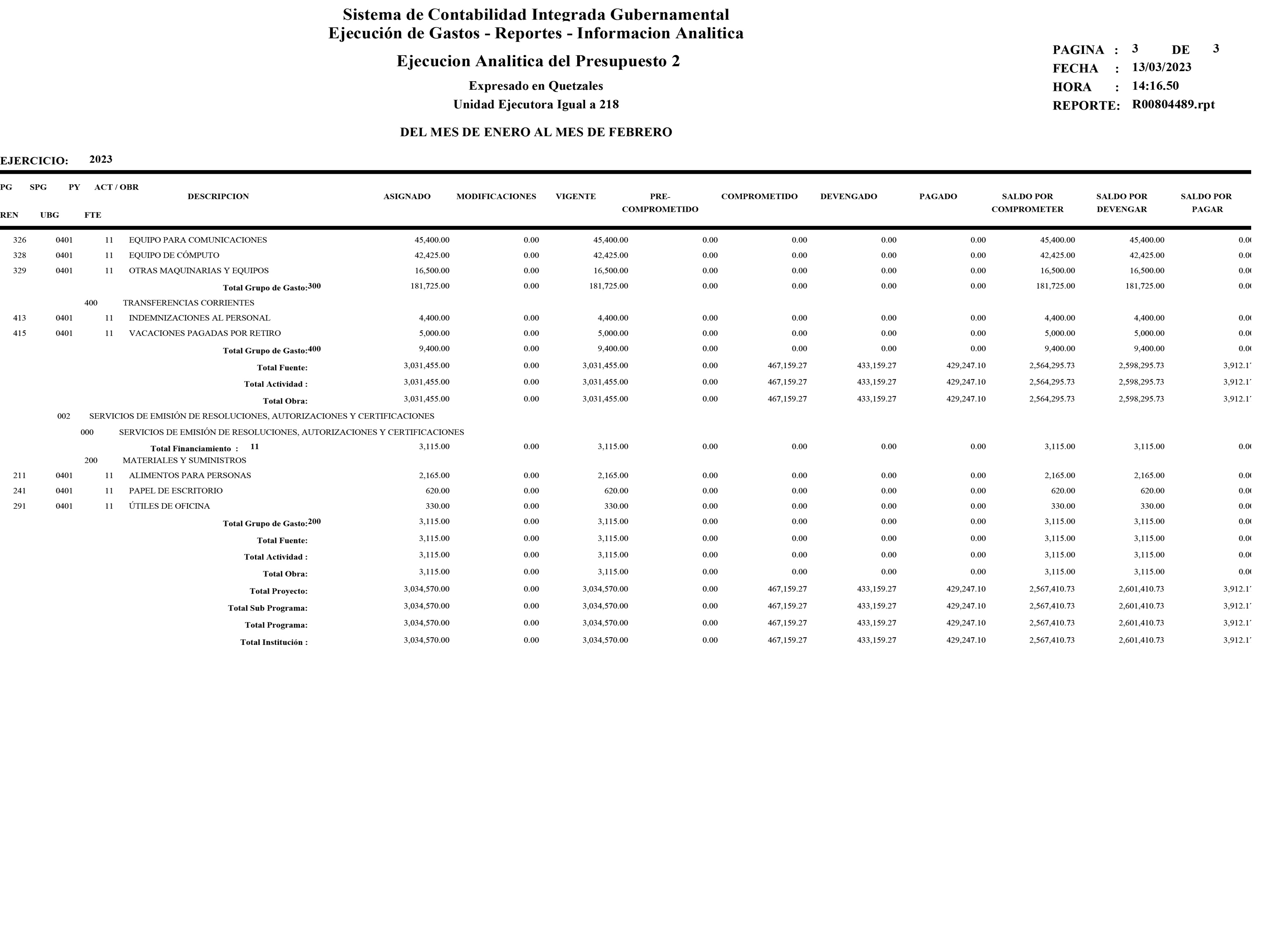 